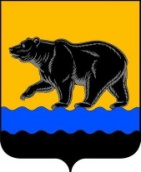 АДМИНИСТРАЦИЯ ГОРОДА НЕФТЕЮГАНСКАпостановление17.09.2020											№ 1534-пг.НефтеюганскО внесении изменений в постановление администрации города Нефтеюганска от 15.11.2018 № 601-п «Об утверждении муниципальной программы города Нефтеюганска «Дополнительные меры социальной поддержки отдельных категорий граждан города Нефтеюганска»В связи с изменением объема финансирования муниципальной программы за счет средств бюджета Ханты-Мансийского автономного округа – Югры на 2020 год, в соответствии с постановлением администрации города Нефтеюганска от 18.04.2019 № 77-нп «О модельной муниципальной программе города Нефтеюганска, порядке принятия решения о разработке муниципальных программ города Нефтеюганска, их формирования, утверждения и реализации» администрация города Нефтеюганска постановляет:1.Внести в постановление администрации города Нефтеюганска от 15.11.2018 № 601-п «Об утверждении муниципальной программы города Нефтеюганска «Дополнительные меры социальной поддержки отдельных категорий граждан города Нефтеюганска» (с изменениями, внесенными постановлениями администрации города от 21.03.2019 № 118-п, от 23.05.2019 № 292-п, от 20.06.2019 № 489-п, от 26.08.2019 № 808-п, от 11.10.2019               № 1093-п, от 30.10.2019 № 1199-п, от 17.12.2019 № 1408-п, от 18.05.2020                    № 755-п, от 06.07.2020 № 1045-п) следующие изменения: в приложении к постановлению:1.1.В паспорте муниципальной программы «Дополнительные меры социальной поддержки отдельных категорий граждан города Нефтеюганска» (далее – муниципальная программа):1.1.1.Строку «Параметры финансового обеспечения муниципальной программы» изложить в следующей редакции:«                                                                                                                            ».1.2.Таблицу 2 муниципальной программы изложить согласно приложению к настоящему постановлению.	2.Департаменту по делам администрации города (Прокопович П.А.) разместить постановление на официальном сайте органов местного самоуправления города Нефтеюганска в сети Интернет.Параметры финансового обеспечения муниципальной программыОбщий объем финансирования муниципальной программы составляет 1 342 651,3808 тыс. руб., в том числе по годам:2019 год – 180 862,5868 тыс. руб.;2020 год – 108 061,394 тыс. руб.;2021 год – 97 646,7 тыс. руб.;2022 год – 106 987,9 тыс. руб.; 2023 год – 106 136,6 тыс. руб.;2024 год – 106 136,6 тыс. руб.;2025 год – 106 136,6 тыс. руб.;2026-2030 годы – 530 683 тыс. руб. в том числе:Средства бюджета Ханты-Мансийского автономного округа – Югры составляет 1 337 737,4808 тыс. руб., в том числе по годам:2019 год – 178 362,1308 тыс. руб.;2020 год – 105 647,950 тыс. руб.;2021 год – 97 646,7тыс. руб.;2022 год – 106 987,9 тыс. руб.; 2023 год – 106 136,6 тыс. руб.;2024 год – 106 136,6 тыс. руб.;2025 год – 106 136,6 тыс. руб.;2026-2030 годы – 530 683 тыс. руб.Средства бюджета муниципального образования города Нефтеюганск составляет 4 913,9 тыс. руб., в том числе по годам:  2019 год – 2 500,456 тыс. руб.;  2020 год – 2 413,444 тыс. руб.;  2021 год – 0 тыс. руб.  2022-2030 годы – 0 тыс. руб.Глава города Нефтеюганска        С.Ю.ДегтяревПриложение к постановлениюадминистрации городаот 17.09.2020 № 1534-п Приложение к постановлениюадминистрации городаот 17.09.2020 № 1534-п Приложение к постановлениюадминистрации городаот 17.09.2020 № 1534-п Перечень основных мероприятий муниципальной программы Перечень основных мероприятий муниципальной программы Перечень основных мероприятий муниципальной программы Перечень основных мероприятий муниципальной программы Перечень основных мероприятий муниципальной программы Перечень основных мероприятий муниципальной программы Перечень основных мероприятий муниципальной программы Перечень основных мероприятий муниципальной программы Перечень основных мероприятий муниципальной программы Перечень основных мероприятий муниципальной программы Перечень основных мероприятий муниципальной программы Перечень основных мероприятий муниципальной программы Перечень основных мероприятий муниципальной программы Перечень основных мероприятий муниципальной программы Номер основного мероприятияНомер основного мероприятияОсновные мероприятия муниципальной программы (их связь с целевыми показателями муниципальной программы)Ответственный исполнитель   / соисполнительИсточники финансированияФинансовые затраты на реализацию (тыс. рублей)Финансовые затраты на реализацию (тыс. рублей)Финансовые затраты на реализацию (тыс. рублей)Финансовые затраты на реализацию (тыс. рублей)Финансовые затраты на реализацию (тыс. рублей)Финансовые затраты на реализацию (тыс. рублей)Финансовые затраты на реализацию (тыс. рублей)Финансовые затраты на реализацию (тыс. рублей)Финансовые затраты на реализацию (тыс. рублей)Номер основного мероприятияНомер основного мероприятияОсновные мероприятия муниципальной программы (их связь с целевыми показателями муниципальной программы)Ответственный исполнитель   / соисполнительИсточники финансированияФинансовые затраты на реализацию (тыс. рублей)Финансовые затраты на реализацию (тыс. рублей)Финансовые затраты на реализацию (тыс. рублей)Финансовые затраты на реализацию (тыс. рублей)Финансовые затраты на реализацию (тыс. рублей)Финансовые затраты на реализацию (тыс. рублей)Финансовые затраты на реализацию (тыс. рублей)Финансовые затраты на реализацию (тыс. рублей)Финансовые затраты на реализацию (тыс. рублей)Номер основного мероприятияНомер основного мероприятияОсновные мероприятия муниципальной программы (их связь с целевыми показателями муниципальной программы)Ответственный исполнитель   / соисполнительИсточники финансированиявсегов том числев том числев том числев том числев том числев том числев том числев том числеНомер основного мероприятияНомер основного мероприятияОсновные мероприятия муниципальной программы (их связь с целевыми показателями муниципальной программы)Ответственный исполнитель   / соисполнительИсточники финансированиявсего2019202020212022202320242025за период с 2026 по 2030Номер основного мероприятияНомер основного мероприятияОсновные мероприятия муниципальной программы (их связь с целевыми показателями муниципальной программы)Ответственный исполнитель   / соисполнительИсточники финансированиявсего2019202020212022202320242025за период с 2026 по 2030112345678910111213Подпрограмма 1«Дополнительные гарантии и дополнительные меры социальной поддержки предоставляемые в сфере опеки и попечительства»Подпрограмма 1«Дополнительные гарантии и дополнительные меры социальной поддержки предоставляемые в сфере опеки и попечительства»Подпрограмма 1«Дополнительные гарантии и дополнительные меры социальной поддержки предоставляемые в сфере опеки и попечительства»Подпрограмма 1«Дополнительные гарантии и дополнительные меры социальной поддержки предоставляемые в сфере опеки и попечительства»Подпрограмма 1«Дополнительные гарантии и дополнительные меры социальной поддержки предоставляемые в сфере опеки и попечительства»Подпрограмма 1«Дополнительные гарантии и дополнительные меры социальной поддержки предоставляемые в сфере опеки и попечительства»Подпрограмма 1«Дополнительные гарантии и дополнительные меры социальной поддержки предоставляемые в сфере опеки и попечительства»Подпрограмма 1«Дополнительные гарантии и дополнительные меры социальной поддержки предоставляемые в сфере опеки и попечительства»Подпрограмма 1«Дополнительные гарантии и дополнительные меры социальной поддержки предоставляемые в сфере опеки и попечительства»Подпрограмма 1«Дополнительные гарантии и дополнительные меры социальной поддержки предоставляемые в сфере опеки и попечительства»Подпрограмма 1«Дополнительные гарантии и дополнительные меры социальной поддержки предоставляемые в сфере опеки и попечительства»Подпрограмма 1«Дополнительные гарантии и дополнительные меры социальной поддержки предоставляемые в сфере опеки и попечительства»Подпрограмма 1«Дополнительные гарантии и дополнительные меры социальной поддержки предоставляемые в сфере опеки и попечительства»Подпрограмма 1«Дополнительные гарантии и дополнительные меры социальной поддержки предоставляемые в сфере опеки и попечительства»1.1.1.1.Дополнительные гарантии и дополнительные меры социальной поддержки детей-сирот и детей, оставшихся без попечения родителей, лиц из их числа, а также граждан, принявших на воспитание детей, оставшихся без попечения родителей (1)всего25858922087,923442,421669,322022,221170,921170,921170,9105854,51.1.1.1.Дополнительные гарантии и дополнительные меры социальной поддержки детей-сирот и детей, оставшихся без попечения родителей, лиц из их числа, а также граждан, принявших на воспитание детей, оставшихся без попечения родителей (1)Управление опеки и попечительства администрации города Нефтеюганскабюджет автономного округа6924,8946924,89400000001.1.1.1.Дополнительные гарантии и дополнительные меры социальной поддержки детей-сирот и детей, оставшихся без попечения родителей, лиц из их числа, а также граждан, принявших на воспитание детей, оставшихся без попечения родителей (1)Администрация города Нефтеюганскабюджет автономного округа249271,99114311,79122752,821669,321170,921170,921170,921170,9105854,51.1.1.1.Дополнительные гарантии и дополнительные меры социальной поддержки детей-сирот и детей, оставшихся без попечения родителей, лиц из их числа, а также граждан, принявших на воспитание детей, оставшихся без попечения родителей (1)Департамент жилищно – коммунального хозяйства администрации города Нефтеюганскбюджет автономного округа2392,115851,215689,60851,300001123456789101112131.2.1.2.Повышение уровня благосостояния граждан, нуждающихся в особой заботе государства (2, 3, 4)Департамент муниципального имущества администрации города Нефтеюганскавсего631665,7348123235,440846858,79438011,747062,247062,247062,247062,22353111.2.1.2.Повышение уровня благосостояния граждан, нуждающихся в особой заботе государства (2, 3, 4)Департамент муниципального имущества администрации города Нефтеюганскабюджет автономного округа626801,9808120785,130844445,35038011,747062,247062,247062,247062,2235311Департамент муниципального имущества администрации города Нефтеюганскаместный бюджет4863,7542450,312413,444000000Департамент жилищно – коммунального хозяйства администрации города Нефтеюгансквсего000000000Департамент жилищно – коммунального хозяйства администрации города Нефтеюганскбюджет автономного округа000000000Итого по подпрограмме 1всего890254,7348145323,340870301,1945968169084,468233,168233,168233,1341165,5Итого по подпрограмме 1бюджет автономного округа885390,9808142873,030867887,7505968169084,468233,168233,168233,1341165,5Итого по подпрограмме 1местный бюджет4863,7542450,312413,444000000Подпрограмма 2 «Исполнение органом местного самоуправления отдельных государственных полномочий»Подпрограмма 2 «Исполнение органом местного самоуправления отдельных государственных полномочий»Подпрограмма 2 «Исполнение органом местного самоуправления отдельных государственных полномочий»Подпрограмма 2 «Исполнение органом местного самоуправления отдельных государственных полномочий»Подпрограмма 2 «Исполнение органом местного самоуправления отдельных государственных полномочий»Подпрограмма 2 «Исполнение органом местного самоуправления отдельных государственных полномочий»Подпрограмма 2 «Исполнение органом местного самоуправления отдельных государственных полномочий»Подпрограмма 2 «Исполнение органом местного самоуправления отдельных государственных полномочий»Подпрограмма 2 «Исполнение органом местного самоуправления отдельных государственных полномочий»Подпрограмма 2 «Исполнение органом местного самоуправления отдельных государственных полномочий»Подпрограмма 2 «Исполнение органом местного самоуправления отдельных государственных полномочий»Подпрограмма 2 «Исполнение органом местного самоуправления отдельных государственных полномочий»Подпрограмма 2 «Исполнение органом местного самоуправления отдельных государственных полномочий»Подпрограмма 2 «Исполнение органом местного самоуправления отдельных государственных полномочий»2.1.2.1.Исполнение органом местного самоуправления отдельных государственных полномочий по осуществлению деятельности по опеке и попечительству всего452396,64635539,24637760,237965,737903,537903,537903,537903,5189517,52.1.2.1.Исполнение органом местного самоуправления отдельных государственных полномочий по осуществлению деятельности по опеке и попечительству Управление опеки и попечительства администрации города Нефтеюганскавсего10373,53710373,53700000002.1.2.1.Исполнение органом местного самоуправления отдельных государственных полномочий по осуществлению деятельности по опеке и попечительству Управление опеки и попечительства администрации города Нефтеюганскабюджет автономного округа10373,14610373,14600000002.1.2.1.Исполнение органом местного самоуправления отдельных государственных полномочий по осуществлению деятельности по опеке и попечительству Управление опеки и попечительства администрации города Нефтеюганскаместный бюджет0,3910,3910000000Администрация города Нефтеюганскавсего442023,10925165,70937760,237965,737903,537903,537903,537903,5189517,5Администрация города Нефтеюганскабюджет автономного округа441973,35425115,95437760,237965,737903,537903,537903,537903,5189517,5Администрация города Нефтеюганскаместный бюджет49,75549,7550000000112345678910111213Итого по подпрограмме 2всего452396,64635539,24637760,237965,737903,537903,537903,537903,5189517,5Итого по подпрограмме 2бюджет автономного округа452346,535489,137760,237965,737903,537903,537903,537903,5189517,5Итого по подпрограмме 2местный бюджет50,14650,1460000000Всего по муниципальной программе:Всего по муниципальной программе:Всего по муниципальной программе:всего1342651,3808180862,5868108061,39497646,7106987,9106136,6106136,6106136,6530683Всего по муниципальной программе:Всего по муниципальной программе:Всего по муниципальной программе:бюджет автономного округа1337737,4808178362,1308105647,9597646,7106987,9106136,6106136,6106136,6530683Всего по муниципальной программе:Всего по муниципальной программе:Всего по муниципальной программе:местный бюджет4913,92500,4562413,444000000В том числе:В том числе:В том числе:Инвестиции в объекты муниципальной собственности (за исключением инвестиций в объекты муниципальной собственности по проектам, портфелям проектов)Инвестиции в объекты муниципальной собственности (за исключением инвестиций в объекты муниципальной собственности по проектам, портфелям проектов)Инвестиции в объекты муниципальной собственности (за исключением инвестиций в объекты муниципальной собственности по проектам, портфелям проектов)всего000000000Инвестиции в объекты муниципальной собственности (за исключением инвестиций в объекты муниципальной собственности по проектам, портфелям проектов)Инвестиции в объекты муниципальной собственности (за исключением инвестиций в объекты муниципальной собственности по проектам, портфелям проектов)Инвестиции в объекты муниципальной собственности (за исключением инвестиций в объекты муниципальной собственности по проектам, портфелям проектов)бюджет автономного округа000000000Инвестиции в объекты муниципальной собственности (за исключением инвестиций в объекты муниципальной собственности по проектам, портфелям проектов)Инвестиции в объекты муниципальной собственности (за исключением инвестиций в объекты муниципальной собственности по проектам, портфелям проектов)Инвестиции в объекты муниципальной собственности (за исключением инвестиций в объекты муниципальной собственности по проектам, портфелям проектов)местный бюджет000000000Прочие расходыПрочие расходыПрочие расходывсего1342651,3808180862,5868108061,39497646,7106987,9106136,6106136,6106136,6530683Прочие расходыПрочие расходыПрочие расходыбюджет автономного округа1337737,4808178362,1308105647,9597646,7106987,9106136,6106136,6106136,6530683Прочие расходыПрочие расходыПрочие расходыместный бюджет4913,92500,4562413,444000000В том числе:В том числе:В том числе:122345678910111213Ответственный исполнительОтветственный исполнительОтветственный исполнительвсего714672,84662855,246605135963559074,459074,459074,459074,4295372Ответственный исполнительОтветственный исполнительОтветственный исполнительУправление опеки и попечительства администрации города Нефтеюганскавсего17298,43117298,4310000000Ответственный исполнительОтветственный исполнительОтветственный исполнительУправление опеки и попечительства администрации города Нефтеюганскабюджет автономного округа17298,04017298,0400000000Ответственный исполнительОтветственный исполнительОтветственный исполнительУправление опеки и попечительства администрации города Нефтеюганскаместный бюджет0,3910,3910000000Ответственный исполнительОтветственный исполнительОтветственный исполнительАдминистрация города Нефтеюганскавсего691295,139477,5605135963559074,459074,459074,459074,4295372Ответственный исполнительОтветственный исполнительОтветственный исполнительАдминистрация города Нефтеюганскабюджет автономного округа691245,34539427,745605135963559074,459074,459074,459074,4295372Ответственный исполнительОтветственный исполнительОтветственный исполнительАдминистрация города Нефтеюганскаместный бюджет49,75549,7550000000Соисполнитель 1Соисполнитель 1Соисполнитель 1Департамент муниципального имущества администрации города Нефтеюганскавсего631665,7348123235,440846858,79438011,747062,247062,247062,247062,2235311Соисполнитель 1Соисполнитель 1Соисполнитель 1Департамент муниципального имущества администрации города Нефтеюганскабюджет автономного округа626801,9808120785,130844445,35038011,747062,247062,247062,247062,2235311Соисполнитель 1Соисполнитель 1Соисполнитель 1Департамент муниципального имущества администрации города Нефтеюганскаместный бюджет4863,7542450,312413,444000000Соисполнитель 2Соисполнитель 2Соисполнитель 2Департамент жилищно – коммунального хозяйства администрации города Нефтеюганскавсего2392,115851,215689,60851,30000Соисполнитель 2Соисполнитель 2Соисполнитель 2Департамент жилищно – коммунального хозяйства администрации города Нефтеюганскабюджет автономного округа2392,115851,215689,60851,30000Соисполнитель 2Соисполнитель 2Соисполнитель 2Департамент жилищно – коммунального хозяйства администрации города Нефтеюганскаместный бюджет000000000